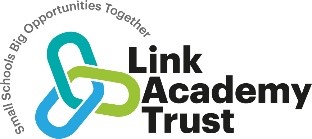 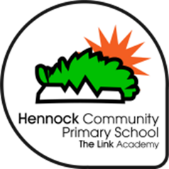 Hennock Community Primary SchoolGeography CurriculumOur Curriculum statements are designed to be used as a supportive tool to plan teaching and learning across our school.  The key skills are derived from the National Curriculum and spilt into individual year groups to support a progressive approach and mixed age classes.The study of geography will inspire in children a curiosity and fascination about the world and its people which will remain with them for the rest of their lives. It needs to promote the children’s interest and understanding of diverse places, people, resources and natural and human environments. We use an enquiry-based approach for teaching Geography because we know it makes the learning focused for children. Questions are carefully selected to ensure that children are excited by their learning whilst ensuring National Curriculum coverage is achieved. Key geographical skills such as mapwork, directional language and fieldwork are taught and revisited throughout the curriculum and links are made with other subjects to ensure the relevance of these skills is clear. The study of the wider world develops an understanding of what being part of a global community means. It encourages children to be more aware of other cultures around the world and the impact they can have as an individual.VocabularyChildren’s command of vocabulary is fundamental to learning and progress across the curriculum. Vocabulary is developed actively, building systematically on pupil’s current knowledge and deepening their understanding of etymology and morphology (word origins and structures) to increase their store of words. Simultaneously, pupils make links between known and new vocabulary, and discuss and apply shades of meaning. In this way, children expand the vocabulary choices that are available to them. It is essential to introduce technical vocabulary which define each curriculum subject. Vocabulary development is underpinned by an oracy culture and a tiered approach. High value is placed on the conscious, purposeful selection of well-chosen vocabulary and appropriate sentence structure to enrich access to learning and feed into written work across the curriculum.KS1 Vocabulary List Lower KS2 Vocabulary ListUpper KS2 Vocabulary ListOur geography curriculum is delivered as a two-year rolling programme as we have classes in curriculum phases.  We incorporate Geography into our topic themed learning; children are immersed into the subject using a variety of practical and cross-curricular learning opportunities. This is taught weekly or in blocks across each term.Using a ‘big question’ to start the topic and subsequent ‘mini questions’ develops children’s interests, investigative and enquiry skills. When planning lessons teachers ensure that geographical skills are include and developed upon as well as knowledge-based learning. Lessons are adapted or topics extended to follow children’s interest whilst still focusing on the ‘big question’.We use our Outdoor Learning sessions to support and complement our History Topics. Children are taught new or prior taught knowledge to build upon their understanding. For example, drawing maps of the world in chalk.We build on a child’s vocabulary by teaching the children subject specific vocabulary at the beginning of each topic. Teacher’s will continually model the use of these Tier 3 words throughout the topic, which the children will become more secure in as they develop their understanding of the topic they are learning about. Aspects of Geography are implemented and developed within our curriculum, where children revisit and expand their skills of collecting, analysing and interpreting data to communicate their findings and understanding of their environment. As well as it’s topic elements, independent elements of geography relating to locality are touched upon throughout the year. Due to our school’s location, learners can investigate and explore a wide range of concepts first hand within the diverse environments of the school and their local area through outdoor learning opportunities such as Forest School, trips to Dawlish Warren, Exmouth and Exeter Quay. Paignton Zoo and Torquay Museum.The school is working towards being a plastic-free school. Through this, children are encouraged to care for and respect their planet and develop their understanding of sustainability and the impact they have.The National CurriculumKey Stage 1 Pupils should develop knowledge about the world, the United Kingdom and their locality. They should understand basic subject-specific vocabulary relating to human and physical geography and begin to use geographical skills, including first-hand observation, to enhance their locational awareness.  Locational Knowledge • name and locate the world’s seven continents and five oceans • name, locate and identify characteristics of the four countries and capital cities of the United Kingdom and its surrounding seas Place Knowledge   • understand geographical similarities and differences through studying the human and physical   geography of a small area of the United Kingdom, and of a small area in a contrasting non-European country  Human and Physical Geography • identify seasonal and daily weather patterns in the United Kingdom and the location of hot and cold areas of the world in relation to the Equator and the North and South Poles • use basic geographical vocabulary to refer to key physical features, including: beach, cliff, coast, forest, hill, mountain, sea, ocean, river, soil, valley, vegetation, season and weather key human features, including: city, town, village, factory, farm, house, office, port, harbour and shop  Geographical Skills and Fieldwork  • use world maps, atlases and globes to identify the United Kingdom and its countries, as well as the countries, continents and oceans studied at this key stage • use simple compass directions (North, South, East and West) and locational and directional language [for example, near and far; left and right], to describe the location of features and routes on a map  • use aerial photographs and plan perspectives to recognise landmarks and basic human and physical features; devise a simple map; and use and construct basic symbols in a key • use simple fieldwork and observational skills to study the geography of their school and its grounds and the key human and physical features of its surrounding environment. Key Stage 2Pupils should extend their knowledge and understanding beyond the local area to include the United Kingdom and Europe, North and South America. This will include the location and characteristics of a range of the world’s most significant human and physical features. They should develop their use of geographical knowledge, understanding and skills to enhance their locational and place knowledge. Locational Knowledge • locate the world’s countries, using maps to focus on Europe (including the location of Russia) and North and South America, concentrating on their environmental regions, key physical and human characteristics, countries, and major cities • name and locate counties and cities of the United Kingdom, geographical regions and their identifying human and physical characteristics, key topographical features (including hills, mountains, coasts and rivers), and land-use patterns; and understand how some of these aspects have changed over time • identify the position and significance of latitude, longitude, Equator, Northern Hemisphere, Southern Hemisphere, the Tropics of Cancer and Capricorn, Arctic and Antarctic Circle, the Prime/Greenwich Meridian and time zones (including day and night)  Place Knowledge • understand geographical similarities and differences through the study of human and physical geography of a region of the United Kingdom, a region in a European country, and a region within North or South America  Human and Physical Geography - describe and understand key aspects of:  • physical geography, including: climate zones, biomes and vegetation belts, rivers, mountains, volcanoes and earthquakes, and the water cycle • human geography, including: types of settlement and land use, economic activity including trade links, and the distribution of natural resources including energy, food, minerals and water  geographical skills and fieldwork • use maps, atlases, globes and digital/computer mapping to locate countries and describe features studied • use the eight points of a compass, four and six-figure grid references, symbols and key (including the use of Ordnance Survey maps) to build their knowledge of the United Kingdom and the wider world • use fieldwork to observe, measure, record and present the human and physical features in the local area using a range of methods, including sketch maps, plans and graphs, and digital technologies. Progression of Key SkillsIn order to assess impact - a guideTeachers are responsible for the regular assessment of their pupils against key skills to judge the impact of teaching and learning in Geography. Teachers look at the learning journey of each unit studied, being aware of what the children need for their next learning and what they can take from prior learning. Units will therefore begin with an elicitation task, either individual or whole class, to judge prior knowledge. Units will therefore begin with an elicitation task based on answering the big question for the topic and this will also be used to assess progress at the end of the topic.  Children’s progress is monitored against National Curriculum expectations and key skills. Judgement is informed through use of children’s books, dialogue, evidence on Sway and Tapestry, and AFL pieces. Teachers need to be clear on how the children will show their learning, through a presentation, art work or extended writing, for example, providing opportunity for pupils to communicate their learning in a variety of ways. Each teacher will complete a shared excel document on their class which clearly identifies children’s levels. This will progress through the school and support future teachers identify areas to address.The progress of children with SEND who find writing and communication a barrier to completing a written assessment could be assessed using a prior knowledge video or an adult scribing, this being repeated at the end of the unit where they have an opportunity to express and explain their knowledge and understanding. From this, the teacher is able to make a judgement of progress achieved from the beginning to the end of the unit. There is an expectation that Geography learning in books will be the same quality as that in English books. Marking and feedback in Geography should be the same standard as marking/feedback within other learning across the curriculum, including English. The focus for spelling corrections is on Geography vocabulary and the expectation is that children who are ARE will spell these correctly throughout their Geographical writing.  We measure the impact of geography through the following methods: Using ICT, to gather images and videos of the children’s learningMarking written work Moderation of children’s learning in staff meetings, allowing opportunities for dialogue between staff membersAnnual reporting to parents on their child’s progressLearning Walks Moderation of children’s learning across our AcademyInterviewing the children about their learning (Pupil Voice)Lesson observationsBook scrutiny Ensuring knowledge and progression of skills is being taught